Занятие объединения «Волейбол» 03.02.2022Тема: «Стойка игрока, атака мяча, возможные ошибки в волейболе».Рассмотреть данные приёмы игры, изучить атаку мячаОтработать стойку игрока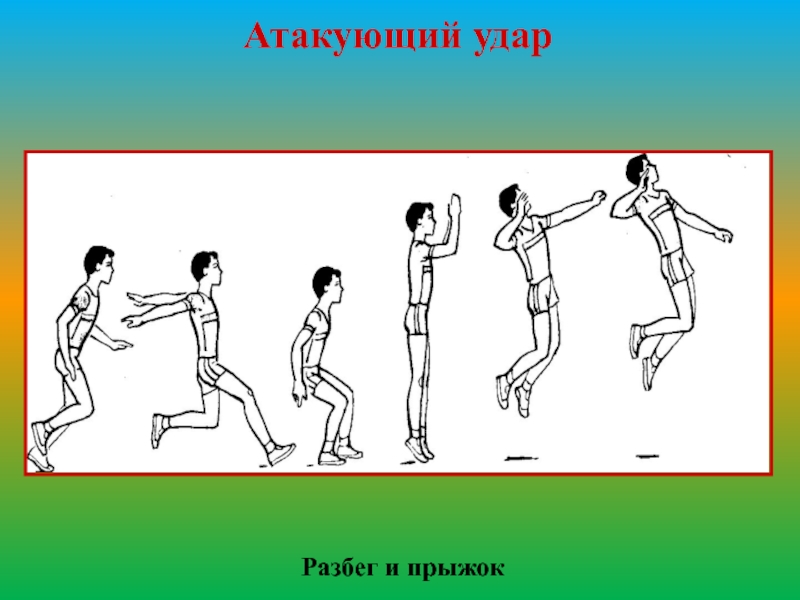 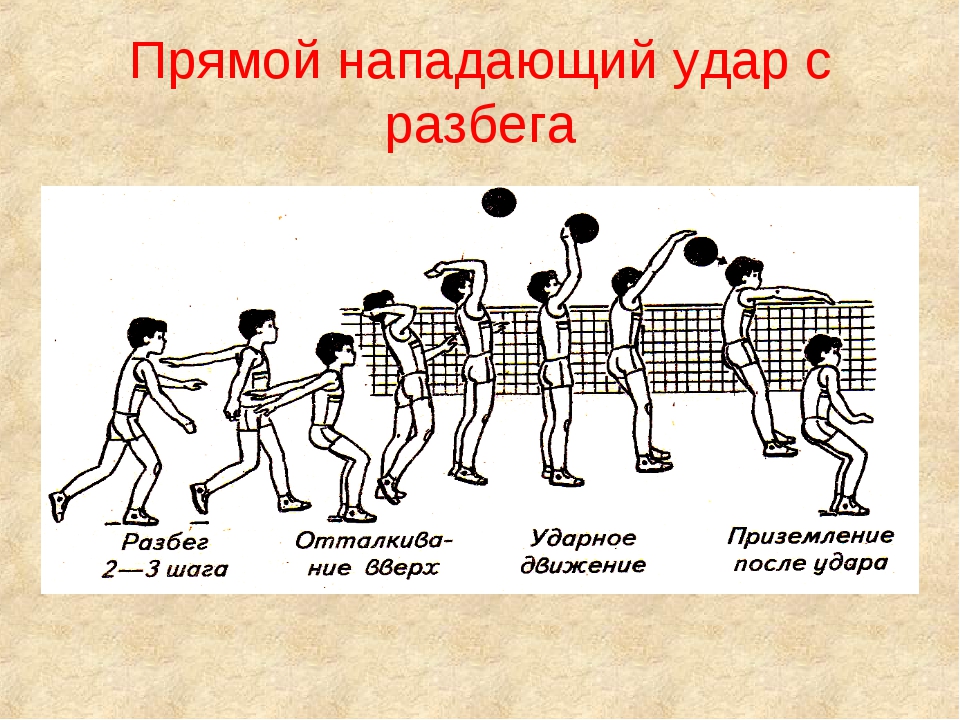 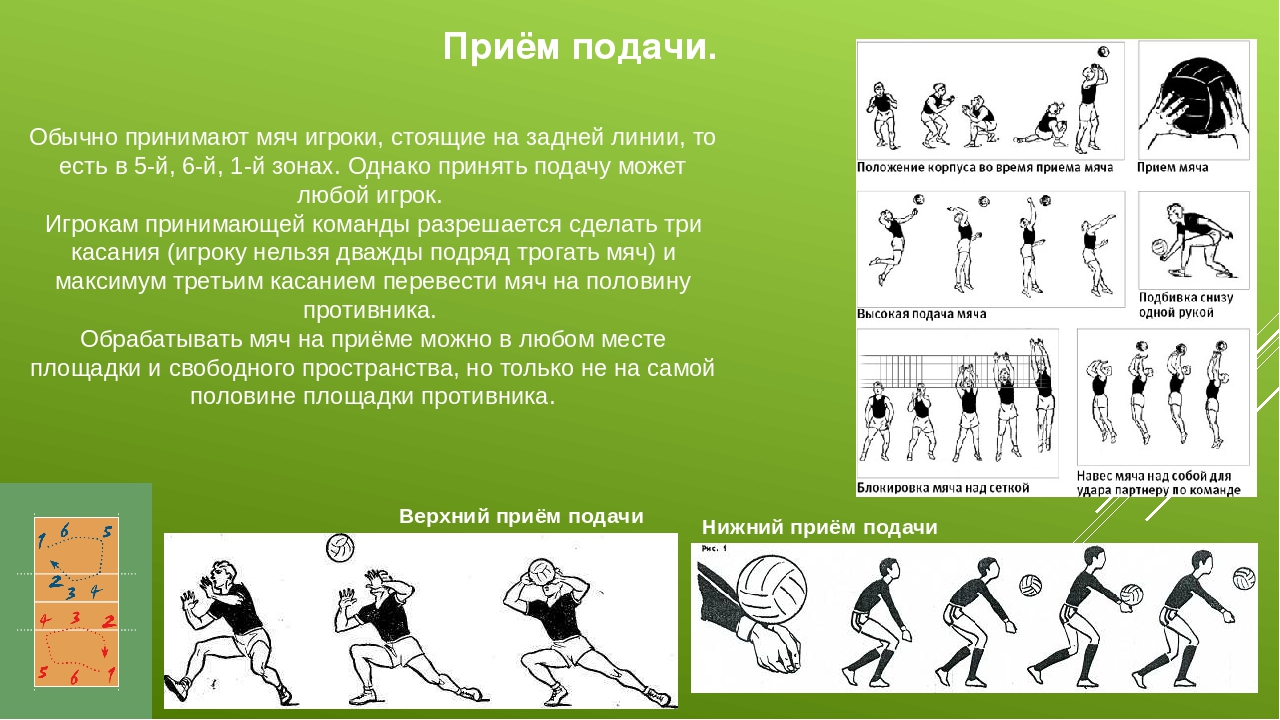 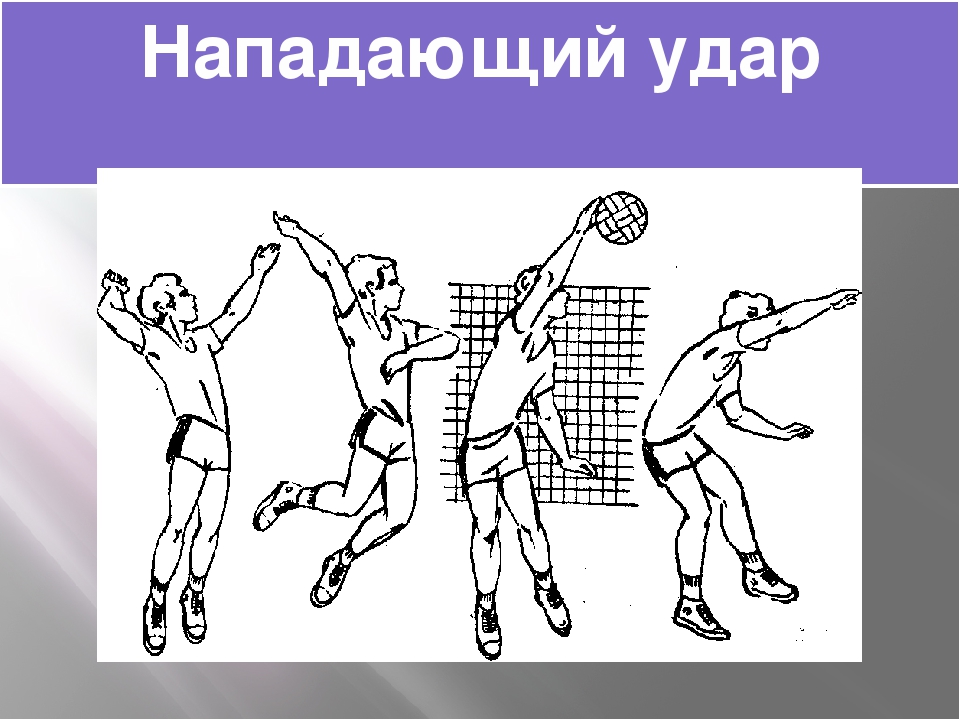 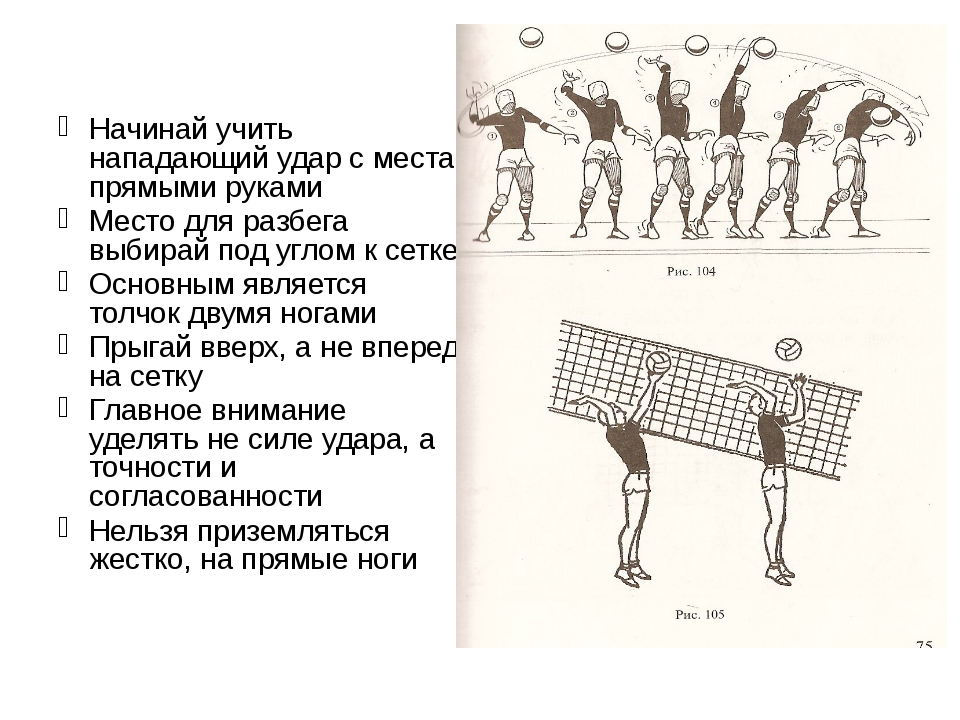 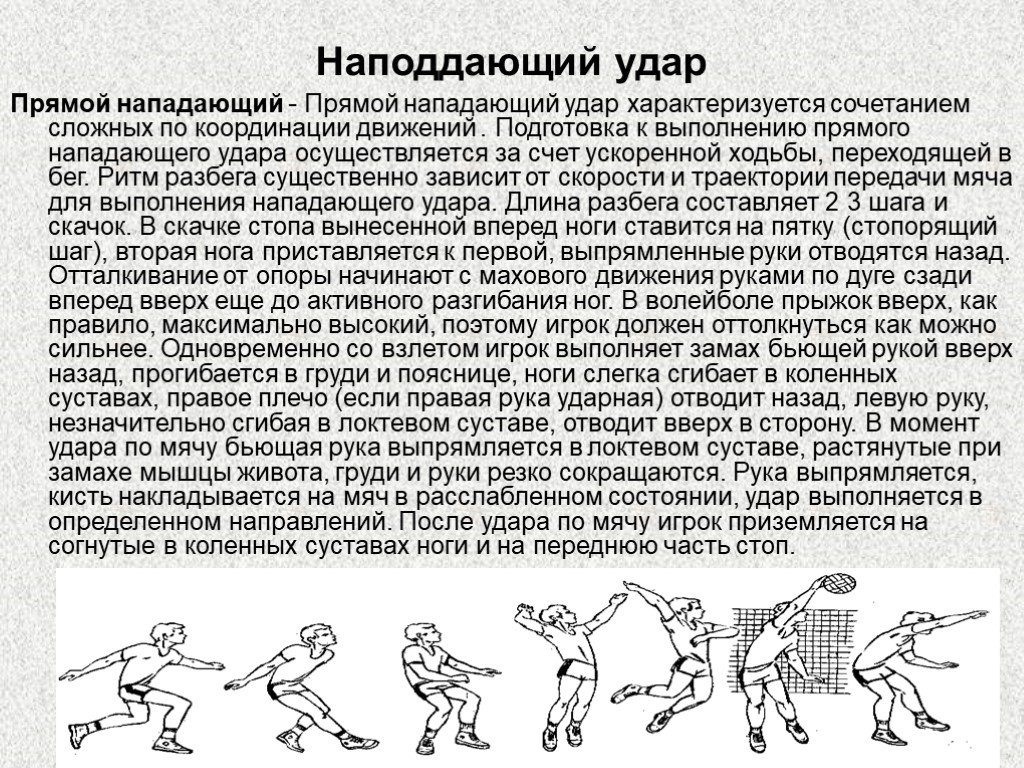 